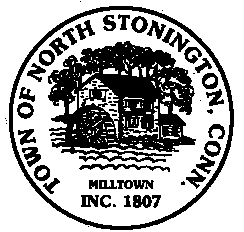 Town of North StoningtonBoard of Selectmen Special MeetingNorth Stonington Center for Emergency Services Conference Room25 Rocky Hollow RoadJuly 10, 20185:30 PMThe North Stonington Board of Selectmen will be hosting a Meet and Greet with the Eastern Pequot Tribal Leadership